TOBB  21.  TÜRKÇE   KONUŞAN  GİRİŞİMCİLER    PROGRAMI  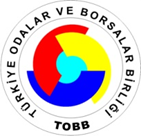 28 Nisan  2019 Pazar         		AnkaraÜlkelerden gelen konukların gün boyu havaalanında karşılanması ve otele yerleştirme12.30-13.30	Öğle yemeği- Otelde (erken gelen konuklar için) 19.30-21.30	Akşam yemeği ve konaklama Otelde-Ankara29 Nisan 2019  Pazartesi         	 Ankara09.30-12.30	OSTİM Organize Sanayi Bölgesini ziyaret ve fabrika gezileri yapılması12.30-13.30	Öğle yemeği- OSTİM Lale Lokantası	14.00-17.30	Ankara I. Organize Sanayi Bölgesini ziyaret ve fabrika gezileri yapılması19.00-20.00	Akşam yemeği ve konaklama  Otelde - Ankara30 Nisan 2019  Salı			 Ankara09.00-10.30	Anıtkabir’in ziyaret edilmesi, çelenk koyma töreninin icrası ve müzenin                          gezilmesi 11.30-13.00	Yurtdışı Türkler ve Akraba Topluluklar Başkanlığını ziyaret 13.30-14.00	Öğle yemeği-TOBB	14.00-17.00	Ankara Ticaret Odasını ziyaret ve ikili iş görüşmeleri yapılması                        (TO ev sahipliğinde SO ve TB üyelerinin katılımıyla)17.30-18.30 	GİMAT (Gıda Toptancılar Merkezi) ziyareti 19.30-21.00	Akşam yemeği ve konaklama Otelde - Ankara01 Mayıs 2019 Çarşamba         		Ankara10.00-12.30	Atatürk Evi ziyareti  ve çevre gezisi yapılması 12.30-13.30	Öğle yemeği-TOBB	16.00-18.00	50. Hizmet Yılı Plaket Töreni- TOBB 18.00-20.00	ARMADA  ziyareti 20.30-21.30	Akşam yemeği ve konaklama Otelde - Ankara       02 Mayıs 2019 Perşembe         		Ankara08.00-13.00	TOBB’un 75. Genel Kuruluna katılım 13.30-14.00	Öğle yemeği- TOBB14.30-15.00	Yunus Emre Vakfının tanıtılması -TOBB		Selçuk Doğan- Strateji Geliştirme ve Kurumsal İletişim Müdürlüğü15.00-16.00	TÜRKSOY’un tanıtılması -TOBB16.00-17.30	TOBB - ETÜ (TOBB Ekonomi ve Teknoloji Üniversitesi) tanıtımı ve 		“Girişimcilik Nedir” dersinin sunumu- TOBB Dr. Arda TOKAT TOBB ETÜ Uluslararası Girişimcilik Bölümü Başkanı17.45- 19.00	Ankara Halk Ekmek Fabrikasını ziyaret20.00-21.30	 Akşam yemeği ve konaklama Otelde - Ankara03 Mayıs 2019  Cuma          			AnkaraToplantı Yeri: TOBB Merkez Bina- Sosyal Tesisler10.00-11.00     Programın Açılışı : TOBB Genel SekreteriKurum temsilcilerinin konuşması Dışişleri Bakanlığı,  Milli Eğitim Bakanlığı 11.00-12.00	21. TKG programı katılımcılarının kendilerini tanıtmaları 12.00-12.30	Soru ve cevaplar12.30- 13.15    Öğle yemeği – TOBB Sosyal Tesisler13.30-14.30	TOBB hakkında genel sunuş:  		H. Çağlayan DÜNDAR- Başkanlık Özel Müşaviri 14.30-15.00   	Online Bilgi Hizmetleri                         Oskonbek ABDRİMOV - Bilgi Erişim Müdürü15.00-15.30    TOBB 2B Dijital İşbirliği Platformu Tanıtımı		Ayşe Mehtap EKİNCİ - Dış Ticaret Müdürü16.00-17.30	TOBB Başkanı M.RİFAT HİSARCIKLIOĞLU  ile Görüşme ve Sertifika                         Töreni 18.30-20.00    Ankara Ticaret Borsası’nı ziyaret, iş birliği imkanları hakkında bilgilenme                          ve Meclis Üyeleri ile tanışma20.00-21.00	Akşam yemeği - ATB ev sahipliğinde21.30    	Konaklama Otelde - Ankara       04 Mayıs 2019  Cumartesi          			Ankara-Adana10.00-11.00	Ankara Teknoloji ve Oyun Festivali Fuarını ziyaret-ATO11.00-18.00	Rehber eşliğinde Kurtuluş Savaşı Müzesi, Ankara Kalesi, Altın Köy,  		Hamamönü AOÇ Atatürk Evi, Keçiören Belediyesi Estergon Kalesi,                         Etnoğrafya Müzesi, Akvaryum ve Teleferik gezisi vb.13.30-14.30	Öğle Yemeği- TOBB20.20-21.30	Uçakla Adana’ya gidiş22.00 		Akşam yemeği ve konaklama Otelde –Adana 05 Mayıs 2019  Pazar          				Adana10.00-18.00	Çevre gezisi yapılması  (Adana SO ev sahipliğinde)13.00-14.00	Öğle yemeği	 (Adana SO ev sahipliğinde)20.00-21.00	Akşam yemeği ve konaklama Otelde - Adana 06 Mayıs 2019  Pazartesi         		 Adana 09.30-13.00	Adana SO ziyareti ve işbirliği olanakları hakkında bilgilenme ve ikili iş                         görüşmeleri yapılması (SO ev sahipliğinde TO ve TB üyelerinin katılımıyla)13.00-14.00	Öğle yemeği  (Adana SO ev sahipliğinde)14.30-17.00	OSB ve fabrika ziyaretleri yapılması17.30-19.00	Adana TO ziyareti ve işbirliği olanakları hakkında bilgilenme ve sektör                         temsilcileri ile tanışma20.00-21.00	Akşam Yemeği  (Adana TO ev sahipliğinde)21.30-		Konaklama Otelde-Adana  07 Mayıs 2019  Salı			 Adana10.00-12.00	Adana TB ziyareti ve işbirliği olanakları hakkında bilgilenme ve sektör                         temsilcileri ile tanışma12.00-13.00	Öğle Yemeği (Adana TB ev sahipliğinde)13.00-14.30	Karayolu ile Mersin’e gidiş14.30-16.30	Mersin  TB  ziyareti ve iş birliği olanakları  hakkında bilgilenme17.00-19.00    Mersin DTO ziyareti ve işbirliği olanakları hakkında bilgilenme19.30-21.00	Akşam yemeği (Mersin DTO ev sahipliğinde) 21.30-		Konaklama Otelde-Mersin08 Mayıs 2019  Çarşamba 		 Mersin-İstanbul09.30-12.30    Mersin  TSO  ziyareti ve iş birliği olanakları  hakkında bilgilenme  ve ikili                         iş görüşmeleri yapılması  (TSO ev sahipliğinde TB ve DTO üyelerinin                         katılımıyla12.30-13.30    Öğle yemeği (Mersin TSO ev sahipliğinde) 13.30-15.30   Mersin Deniz Müzesi ve marina ziyareti 15.30-17.00    Karayolu ile Adana’ya gidiş18.30-20.20     Uçak ile İstanbul’a gidiş21.00-21.30	Akşam yemeği  ve konaklama Otelde-İstanbul09 Mayıs 2019 Perşembe		İstanbul10.00-11.00	İstanbul Sanayi Odasını ziyaret ve iş birliği imkanları hakkında    bilgilenme  	11.00-12.00	İstanbul Yatırım Ofisi’nin   Sunumu ve iş birliği imkanları hakkında                          bilgilenme  	13.00-14.00	Öğle yemeği (İstanbul TO ev sahipliğinde)14.00-17.30	İstanbul Ticaret Odası ziyareti, iş birliği imkanları hakkında                         bilgilenme ve ikili iş görüşmesi yapılması (TO ev sahipliğinde SO ve TB üyelerinin katılımıyla)19.00-20.00	İstanbul Ticaret Borsası ziyareti ve iş birliği imkanları hakkında     bilgilenme20.00-21.00	Akşam yemeği  (İstanbul TB ev sahipliğinde)21.30		Konaklama  Otelde  – İstanbul  10 Mayıs 2019 Cuma 		İstanbul  09.30-10.00	Rehber eşliğinde Sütlüce’de Manas Heykeli ziyareti 10.30-12.30	İstanbul Boğazında tekne gezisi 13.30-17.30	Rehber eşliğinde Tarihi Yarımada gezisi  ve müze ziyaretleri20.00-21.30    Akşam yemeği ve konaklama  Otelde -İstanbul  11 Mayıs 2019 Cumartesi  		 İstanbul10.00-16.00	Geç giden konuklar için rehber eşliğinde Ada ziyaretiGün boyu ülkelere dönüşler